Cameron Park Community Services District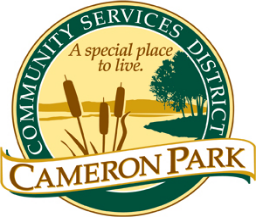 2502 Country Club DriveCameron Park, CA 95682	Architectural Review CommitteeRegular Meeting Tuesday, July 11th, 20238:30 a.m.Cameron Park Community Center – Social Room2502 Country Club Drive, Cameron ParkCONFORMED AGENDAMembers:  Chair: Jeff Heuerman (JH), V. Chair: Don Clason (DC), Patricia Rivera (PR)Alternate: Kathi Markan (KM), Brennen Overstreet (BO)Staff:  CC&R Compliance Officer Jim Mog CALL TO ORDER – 8:32 AM.ROLL CALL – JH/DC – PR AbsentPublic testimony will be received on each agenda item as it is called. Principal party on each side of an issue is allocated 10 minutes to speak, individual comments are limited to 3 minutes except with the consent of the Committee; individuals shall be allowed to speak on an item only once. Members of the audience are asked to volunteer their name before addressing the Committee. The Committee reserves the right to waive said rules by a majority vote.All demonstrations, including cheering, yelling, whistling, handclapping, and foot stomping which disrupts, disturbs, or otherwise impedes the orderly conduct of the committee meeting are prohibited.APPROVAL OF AGENDA – Approved 2-0APPROVAL OF CONFORMED AGENDA – Approved 2-0Conformed Agenda – ARC Committee Meeting – June 27th, 2023Open ForumThe public may make comments on items that do not fall under this agenda. Individual comments are limited to 3 minutes except with the consent of this committee. Individuals may only speak once.COMMITTEE REVIEW/ACTION Items Requiring ACTION - Discuss and Approve2a.	New Business	*items were on the June 27th agenda but did not have a quorum.ADMINISTRATIVE APPROVALSReview and Support Staffs ApprovalsStaff Approved Roofs – (4) FourStaff Approved Solar - (0) ZeroStaff Approved Trees Removals - (0) NoneItems for Future Architectural Review Committee Agendas -NoneItems to take to the CC&R Committee. - NoneMATTERS TO AND FROM COMMITTEE MEMBERS AND STAFF - NoneADJOURNMENT – 8:52 AMConformed Agenda Prepared by:		Conformed Agenda Approved by:___________________________________	___________________________________Jim Mog					Jeff Heuerman, Chair or Don Clason, V. ChairCC&R Officer 					Architectural Review CommitteeItem #Property AddressUnitAPNProjectStatus2a.*2964 Mount View Ct.Deer Creek Estates116-382-011Window ReplacementApproved2b.*3154 Sudbury Rd.Cameron Park #6083-253-018Deck ReplacementApproved2c.3810 Fairway Dr.Cameron Park N #1082.061.003Deck Approved2d.3410 Fairway Dr.Cameron Park N #1082-111-010Deck RevisionApproved2e.3272 Sky Ct.Air Park Estates083-241-003SidingApproved